Ո Ր Ո Շ ՈՒ Մ                          08  օգոստոսի  2019 թվականի  N  1059- ԱՍԵՓԱԿԱՆՈՒԹՅԱՆ ԻՐԱՎՈՒՆՔՈՎ  ՎԱՀՐԱՄ ԳԱԲՐԻԵԼՅԱՆԻՆ  ՊԱՏԿԱՆՈՂ ՀԱՄԱՅՆՔԻ ԿԱՊԱՆ ՔԱՂԱՔԻԴԱՎԻԹ-ԲԵԿ  ՓՈՂՈՑԻ ԹԻՎ 8 ՇԵՆՔՈՒՄ ԳՏՆՎՈՂ 30.0 ՔԱՌ.Մ ՏԱՐԱԾՔԻՆ ՀԱՍՑԵ ՏՐԱՄԱԴՐԵԼՈՒ ՄԱՍԻՆ Ղեկավարվելով «Տեղական ինքնակառավարման մասին» Հայաստանի Հանրապետության օրենքի 35-րդ հոդվածի 1-ին մասի 22) կետով, Հայաստանի Հանրապետության կառավարության 2005 թվականի դեկտեմբերի 29-ի «Հայաստանի Հանրապետության քաղաքային և գյուղական բնակավայրերում ներբնակավայրային աշխարհագրական օբյեկտների անվանակոչման, անվանափոխման, անշարժ գույքի` ըստ դրա գտնվելու և (կամ) տեղակայման վայրի համարակալման, հասցեավորման ու հասցեների պետական գրանցման կարգը հաստատելու և հասցեների գրանցման լիազոր մարմին սահմանելու մասին» թիվ 2387-Ն որոշումով, հաշվի առնելով Վահրամ Գաբրիելյանի դիմումը. ո ր ո շ ու մ ե մՍեփականության իրավունքով Վահրամ Գաբրիելյանին  պատկանող, համայնքի Կապան քաղաքի Դավիթ-Բեկ  փողոցի թիվ 8 շենքում գտնվող 30.0 քառ.մ տարածքին տրամադրել հասցե. Սյունիքի մարզ, Կապան համայնք, ք. Կապան, Դավիթ-Բեկ փողոց, թիվ 8/114:      ՀԱՄԱՅՆՔԻ ՂԵԿԱՎԱՐ                          ԳԵՎՈՐԳ ՓԱՐՍՅԱՆ  2019թ. օգոստոսի 08
        ք. Կապան
ՀԱՅԱՍՏԱՆԻ ՀԱՆՐԱՊԵՏՈՒԹՅԱՆ ԿԱՊԱՆ ՀԱՄԱՅՆՔԻ ՂԵԿԱՎԱՐ
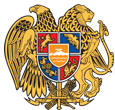 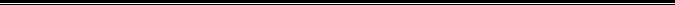 Հայաստանի Հանրապետության Սյունիքի մարզի Կապան համայնք 
ՀՀ, Սյունիքի մարզ, ք. Կապան, +374-285-42036, 060521818, kapan.syuniq@mta.gov.am